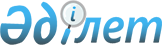 Әулиекөл ауданы Тимофеев ауылының 2024-2026 жылдарға арналған бюджеттері туралыҚостанай облысы Әулиекөл ауданы мәслихатының 2023 жылғы 27 желтоқсандағы № 133 шешімі.
      Қазақстан Республикасы Бюджет кодексінің 75-бабы 2-тармағына, "Қазақстан Республикасындағы жергілікті мемлекеттік басқару және өзін-өзі басқару туралы" Қазақстан Республикасы Заңының 6-бабы 1-тармағының 1) тармақшасына сәйкес Әулиекөл аудандық мәслихаты ШЕШІМ ҚАБЫЛДАДЫ:
      1. Тимофеев ауылының 2024-2026 жылдарға арналған бюджеті тиісінше 1, 2 және 3-қосымшаларға сәйкес, оның ішінде 2024 жылға мынадай көлемдерде бекітілсін:
      1) кірістер – 134 894,0 мың теңге, оның ішінде:
      салықтық түсімдер бойынша – 5 861,0 мың теңге;
      салықтық емес түсімдер бойынша – 18,0 мың теңге;
      негізгі капиталды сатудан түсетін түсімдер бойынша – 0,0 мың теңге;
      трансферттер түсімі бойынша – 129 015,0 мың теңге;
      2) шығындар – 135 539,6 мың теңге;
      3) таза бюджеттік кредиттеу – 0,0 мың теңге;
      4) қаржы активтерімен операциялар бойынша сальдо – 0,0 мың теңге;
      5) бюджет тапшылығы (профициті) – - 645,6 мың теңге;
      6) бюджет тапшылығын қаржыландыру (профицитін пайдалану) – 645,6 мың теңге.
      Ескерту. 1-тармақ жаңа редакцияда - Қостанай облысы Әулиекөл ауданы мәслихатының 20.03.2024 № 168 шешімімен (01.01.2024 бастап қолданысқа енгізіледі).


      2. 2024 жылға арналған Тимофеев ауылының бюджетінде аудандық бюджеттен берілетін субвенциялар көлемі 25 921,0 мың теңге сомасында көзделгені ескерілсін.
      3. Осы шешім 2024 жылғы 1 қаңтардан бастап қолданысқа енгізіледі. Әулиекөл ауданы Тимофеев ауылының 2024 жылға арналған бюджеті
      Ескерту. 1-қосымша жаңа редакцияда - Қостанай облысы Әулиекөл ауданы мәслихатының 20.03.2024 № 168 шешімімен (01.01.2024 бастап қолданысқа енгізіледі). Әулиекөл ауданы Тимофеев ауылының 2025 жылға арналған бюджеті Әулиекөл ауданы Тимофеев ауылының 2026 жылға арналған бюджеті
					© 2012. Қазақстан Республикасы Әділет министрлігінің «Қазақстан Республикасының Заңнама және құқықтық ақпарат институты» ШЖҚ РМК
				
      Аудандық мәслихаттың төрағасы 

Д. Қойшыбаев
Мәслихаттың2023 жылғы 27 желтоқсандағы№ 133 шешіміне1-қосымша
Санаты
Санаты
Санаты
Санаты
Санаты
Санаты
Санаты
Санаты
Сомасы, мың теңге
Сыныбы
Сыныбы
Сыныбы
Сыныбы
Сыныбы
Сыныбы
Сыныбы
Сомасы, мың теңге
Кіші сыныбы
Кіші сыныбы
Кіші сыныбы
Кіші сыныбы
Кіші сыныбы
Сомасы, мың теңге
Атауы
Атауы
Сомасы, мың теңге
I. Кірістер
I. Кірістер
134894,0
1
Салықтық түсімдер
Салықтық түсімдер
5861,0
01
01
Табыс салығы
Табыс салығы
1175,0
2
2
Жеке табыс салығы
Жеке табыс салығы
1175,0
04
04
Меншiкке салынатын салықтар
Меншiкке салынатын салықтар
3599,0
1
1
Мүлiкке салынатын салықтар
Мүлiкке салынатын салықтар
121,0
3
3
Жер салығы
Жер салығы
25,0
4
4
Көлiк құралдарына салынатын салық
Көлiк құралдарына салынатын салық
2770,0
5
5
Бірыңғай жер салығы
Бірыңғай жер салығы
683,0
05
05
Тауарларға, жұмыстарға және қызметтерге салынатын iшкi салықтар
Тауарларға, жұмыстарға және қызметтерге салынатын iшкi салықтар
1087,0
3
3
Табиғи және басқа да ресурстарды пайдаланғаны үшiн түсетiн түсiмдер
Табиғи және басқа да ресурстарды пайдаланғаны үшiн түсетiн түсiмдер
1087,0
2
Салықтық емес түсiмдер
Салықтық емес түсiмдер
18,0
04
04
Мемлекеттік бюджеттен қаржыландырылатын, сондай-ақ Қазақстан Республикасы Ұлттық Банкінің бюджетінен (шығыстар сметасынан) қамтылатын және қаржыландырылатын мемлекеттік мекемелер салатын айыппұлдар, өсімпұлдар, санкциялар, өндіріп алулар
Мемлекеттік бюджеттен қаржыландырылатын, сондай-ақ Қазақстан Республикасы Ұлттық Банкінің бюджетінен (шығыстар сметасынан) қамтылатын және қаржыландырылатын мемлекеттік мекемелер салатын айыппұлдар, өсімпұлдар, санкциялар, өндіріп алулар
18,0
1
1
Мұнай секторы ұйымдарынан және Жәбірленушілерге өтемақы қорына түсетін түсімдерді қоспағанда, мемлекеттік бюджеттен қаржыландырылатын, сондай-ақ Қазақстан Республикасы Ұлттық Банкінің бюджетінен (шығыстар сметасынан) қамтылатын және қаржыландырылатын мемлекеттік мекемелер салатын айыппұлдар, өсімпұлдар, санкциялар, өндіріп алулар
Мұнай секторы ұйымдарынан және Жәбірленушілерге өтемақы қорына түсетін түсімдерді қоспағанда, мемлекеттік бюджеттен қаржыландырылатын, сондай-ақ Қазақстан Республикасы Ұлттық Банкінің бюджетінен (шығыстар сметасынан) қамтылатын және қаржыландырылатын мемлекеттік мекемелер салатын айыппұлдар, өсімпұлдар, санкциялар, өндіріп алулар
18,0
4
Трансферттердің түсімдері
Трансферттердің түсімдері
129015,0
02
02
Мемлекеттiк басқарудың жоғары тұрған органдарынан түсетiн трансферттер
Мемлекеттiк басқарудың жоғары тұрған органдарынан түсетiн трансферттер
129015,0
3
3
Аудандардың (облыстық маңызы бар қаланың) бюджетінен трансферттер
Аудандардың (облыстық маңызы бар қаланың) бюджетінен трансферттер
129015,0
Функционалдық топ
Функционалдық топ
Функционалдық топ
Функционалдық топ
Функционалдық топ
Функционалдық топ
Функционалдық топ
Функционалдық топ
Сомасы, мың теңге
Кіші функция
Кіші функция
Кіші функция
Кіші функция
Кіші функция
Кіші функция
Сомасы, мың теңге
Бюджеттік бағдарламалардың әкiмшiсi
Бюджеттік бағдарламалардың әкiмшiсi
Бюджеттік бағдарламалардың әкiмшiсi
Бюджеттік бағдарламалардың әкiмшiсi
Сомасы, мың теңге
Бағдарлама
Бағдарлама
Сомасы, мың теңге
Атауы
Сомасы, мың теңге
II. Шығындар
135539,6
01
01
Жалпы сипаттағы мемлекеттiк қызметтер 
31060,0
1
1
Мемлекеттiк басқарудың жалпы функцияларын орындайтын өкiлдi, атқарушы және басқа органдар
31060,0
124
124
Аудандық маңызы бар қала, ауыл, кент, ауылдық округ әкімінің аппараты 
31060,0
001
Аудандық маңызы бар қала, ауыл, кент, ауылдық округ әкімінің қызметін қамтамасыз ету жөніндегі қызметтер
31060,0
07
07
Тұрғын үй-коммуналдық шаруашылық
6750,6
3
3
Елді-мекендерді көркейту
6750,6
124
124
Аудандық маңызы бар қала, ауыл, кент, ауылдық округ әкімінің аппараты 
6750,6
008
Елді мекендердегі көшелерді жарықтандыру
1644,0
009
Елді мекендердің санитариясын қамтамасыз ету
255,0
011
Елді мекендерді абаттандыру және көгалдандыру
4851,6
12
12
Көлік және коммуникация
1937,0
1
1
Автомобиль көлiгi
1937,0
124
124
Аудандық маңызы бар қала, ауыл, кент, ауылдық округ әкімінің аппараты
1937,0
013
Аудандық маңызы бар қалаларда, ауылдарда, кенттерде, ауылдық округтерде автомобиль жолдарының жұмыс істеуін қамтамасыз ету
1937,0
13
13
Басқалар
95792,0
9
9
Басқалар
95792,0
124
124
Аудандық маңызы бар қала, ауыл, кент, ауылдық округ әкімінің аппараты
95792,0
057
"Ауыл-Ел бесігі" жобасы шеңберінде ауылдық елді мекендердегі әлеуметтік және инженерлік инфрақұрылым бойынша іс-шараларды іске асыру
95792,0
III. Таза бюджеттік кредиттеу
0,0
IV. Қаржы активтерімен операциялар бойынша сальдо
0,0
V. Бюджет тапшылығы (профициті)
-645,6
VI. Бюджет тапшылығын қаржыландыру (профицитін пайдалану)
645,6Мәслихаттың2023 жылғы 27 желтоқсандағы№ 133 шешіміне2-қосымша
Санаты
Санаты
Санаты
Санаты
Санаты
Санаты
Санаты
Санаты
Сомасы, мың теңге
Сыныбы
Сыныбы
Сыныбы
Сыныбы
Сыныбы
Сыныбы
Сыныбы
Сомасы, мың теңге
Кіші сыныбы
Кіші сыныбы
Кіші сыныбы
Кіші сыныбы
Кіші сыныбы
Сомасы, мың теңге
Атауы
Атауы
Сомасы, мың теңге
I. Кірістер
I. Кірістер
35906,0
1
Салықтық түсімдер
Салықтық түсімдер
5305,0
01
01
Табыс салығы
Табыс салығы
1220,0
2
2
Жеке табыс салығы
Жеке табыс салығы
1220,0
04
04
Меншiкке салынатын салықтар
Меншiкке салынатын салықтар
2915,0
1
1
Мүлiкке салынатын салықтар
Мүлiкке салынатын салықтар
133,0
3
3
Жер салығы
Жер салығы
17,0
4
4
Көлiк құралдарына салынатын салық
Көлiк құралдарына салынатын салық
2520,0
5
5
Бірыңғай жер салығы
Бірыңғай жер салығы
245,0
05
05
Тауарларға, жұмыстарға және қызметтерге салынатын iшкi салықтар
Тауарларға, жұмыстарға және қызметтерге салынатын iшкi салықтар
1170,0
3
3
Табиғи және басқа да ресурстарды пайдаланғаны үшiн түсетiн түсiмдер
Табиғи және басқа да ресурстарды пайдаланғаны үшiн түсетiн түсiмдер
1170,0
2
Салықтық емес түсiмдер
Салықтық емес түсiмдер
35,0
04
04
Мемлекеттік бюджеттен қаржыландырылатын, сондай-ақ Қазақстан Республикасы Ұлттық Банкінің бюджетінен (шығыстар сметасынан) қамтылатын және қаржыландырылатын мемлекеттік мекемелер салатын айыппұлдар, өсімпұлдар, санкциялар, өндіріп алулар
Мемлекеттік бюджеттен қаржыландырылатын, сондай-ақ Қазақстан Республикасы Ұлттық Банкінің бюджетінен (шығыстар сметасынан) қамтылатын және қаржыландырылатын мемлекеттік мекемелер салатын айыппұлдар, өсімпұлдар, санкциялар, өндіріп алулар
35,0
1
1
Мұнай секторы ұйымдарынан және Жәбірленушілерге өтемақы қорына түсетін түсімдерді қоспағанда, мемлекеттік бюджеттен қаржыландырылатын, сондай-ақ Қазақстан Республикасы Ұлттық Банкінің бюджетінен (шығыстар сметасынан) қамтылатын және қаржыландырылатын мемлекеттік мекемелер салатын айыппұлдар, өсімпұлдар, санкциялар, өндіріп алулар
Мұнай секторы ұйымдарынан және Жәбірленушілерге өтемақы қорына түсетін түсімдерді қоспағанда, мемлекеттік бюджеттен қаржыландырылатын, сондай-ақ Қазақстан Республикасы Ұлттық Банкінің бюджетінен (шығыстар сметасынан) қамтылатын және қаржыландырылатын мемлекеттік мекемелер салатын айыппұлдар, өсімпұлдар, санкциялар, өндіріп алулар
35,0
3
Негізгі капиталды сатудан түсетін түсімдер
Негізгі капиталды сатудан түсетін түсімдер
55,0
03
03
Жердi және материалдық емес активтердi сату
Жердi және материалдық емес активтердi сату
55,0
1
1
Жерді сату
Жерді сату
55,0
4
Трансферттердің түсімдері
Трансферттердің түсімдері
30511,0
02
02
Мемлекеттiк басқарудың жоғары тұрған органдарынан түсетiн трансферттер
Мемлекеттiк басқарудың жоғары тұрған органдарынан түсетiн трансферттер
30511,0
3
3
Аудандардың (облыстық маңызы бар қаланың) бюджетінен трансферттер
Аудандардың (облыстық маңызы бар қаланың) бюджетінен трансферттер
30511,0
Функционалдық топ
Функционалдық топ
Функционалдық топ
Функционалдық топ
Функционалдық топ
Функционалдық топ
Функционалдық топ
Функционалдық топ
Сомасы, мың теңге
Кіші функция
Кіші функция
Кіші функция
Кіші функция
Кіші функция
Кіші функция
Сомасы, мың теңге
Бюджеттік бағдарламалардың әкiмшiсi
Бюджеттік бағдарламалардың әкiмшiсi
Бюджеттік бағдарламалардың әкiмшiсi
Бюджеттік бағдарламалардың әкiмшiсi
Сомасы, мың теңге
Бағдарлама
Бағдарлама
Сомасы, мың теңге
Атауы
Сомасы, мың теңге
II. Шығындар
35906,0
01
01
Жалпы сипаттағы мемлекеттiк қызметтер 
31214,0
1
1
Мемлекеттiк басқарудың жалпы функцияларын орындайтын өкiлдi, атқарушы және басқа органдар
31214,0
124
124
Аудандық маңызы бар қала, ауыл, кент, ауылдық округ әкімінің аппараты 
31214,0
001
Аудандық маңызы бар қала, ауыл, кент, ауылдық округ әкімінің қызметін қамтамасыз ету жөніндегі қызметтер
31214,0
07
07
Тұрғын үй-коммуналдық шаруашылық
3192,0
3
3
Елді-мекендерді көркейту
3192,0
124
124
Аудандық маңызы бар қала, ауыл, кент, ауылдық округ әкімінің аппараты 
3192,0
008
Елді мекендердегі көшелерді жарықтандыру
1792,0
009
Елді мекендердің санитариясын қамтамасыз ету
700,0
011
Елді мекендерді абаттандыру және көгалдандыру
700,0
12
12
Көлік және коммуникация
1500,0
1
1
Автомобиль көлiгi
1500,0
124
124
Аудандық маңызы бар қала, ауыл, кент, ауылдық округ әкімінің аппараты
1500,0
013
Аудандық маңызы бар қалаларда, ауылдарда, кенттерде, ауылдық округтерде автомобиль жолдарының жұмыс істеуін қамтамасыз ету
1500,0
III. Таза бюджеттік кредиттеу
0,0
IV. Қаржы активтерімен операциялар бойынша сальдо
0,0
V. Бюджет тапшылығы (профициті)
0,0
VI. Бюджет тапшылығын қаржыландыру (профицитін пайдалану)
0,0Мәслихаттың2023 жылғы 27 желтоқсандағы№ 133 шешіміне3-қосымша
Санаты
Санаты
Санаты
Санаты
Санаты
Санаты
Санаты
Санаты
Сомасы, мың теңге
Сыныбы
Сыныбы
Сыныбы
Сыныбы
Сыныбы
Сыныбы
Сыныбы
Сомасы, мың теңге
Кіші сыныбы
Кіші сыныбы
Кіші сыныбы
Кіші сыныбы
Кіші сыныбы
Сомасы, мың теңге
Атауы
Атауы
Сомасы, мың теңге
I. Кірістер
I. Кірістер
35906,0
1
Салықтық түсімдер
Салықтық түсімдер
5305,0
01
01
Табыс салығы
Табыс салығы
1220,0
2
2
Жеке табыс салығы
Жеке табыс салығы
1220,0
04
04
Меншiкке салынатын салықтар
Меншiкке салынатын салықтар
2915,0
1
1
Мүлiкке салынатын салықтар
Мүлiкке салынатын салықтар
133,0
3
3
Жер салығы
Жер салығы
17,0
4
4
Көлiк құралдарына салынатын салық
Көлiк құралдарына салынатын салық
2520,0
5
5
Бірыңғай жер салығы
Бірыңғай жер салығы
245,0
05
05
Тауарларға, жұмыстарға және қызметтерге салынатын iшкi салықтар
Тауарларға, жұмыстарға және қызметтерге салынатын iшкi салықтар
1170,0
3
3
Табиғи және басқа да ресурстарды пайдаланғаны үшiн түсетiн түсiмдер
Табиғи және басқа да ресурстарды пайдаланғаны үшiн түсетiн түсiмдер
1170,0
2
Салықтық емес түсiмдер
Салықтық емес түсiмдер
35,0
04
04
Мемлекеттік бюджеттен қаржыландырылатын, сондай-ақ Қазақстан Республикасы Ұлттық Банкінің бюджетінен (шығыстар сметасынан) қамтылатын және қаржыландырылатын мемлекеттік мекемелер салатын айыппұлдар, өсімпұлдар, санкциялар, өндіріп алулар
Мемлекеттік бюджеттен қаржыландырылатын, сондай-ақ Қазақстан Республикасы Ұлттық Банкінің бюджетінен (шығыстар сметасынан) қамтылатын және қаржыландырылатын мемлекеттік мекемелер салатын айыппұлдар, өсімпұлдар, санкциялар, өндіріп алулар
35,0
1
1
Мұнай секторы ұйымдарынан және Жәбірленушілерге өтемақы қорына түсетін түсімдерді қоспағанда, мемлекеттік бюджеттен қаржыландырылатын, сондай-ақ Қазақстан Республикасы Ұлттық Банкінің бюджетінен (шығыстар сметасынан) қамтылатын және қаржыландырылатын мемлекеттік мекемелер салатын айыппұлдар, өсімпұлдар, санкциялар, өндіріп алулар
Мұнай секторы ұйымдарынан және Жәбірленушілерге өтемақы қорына түсетін түсімдерді қоспағанда, мемлекеттік бюджеттен қаржыландырылатын, сондай-ақ Қазақстан Республикасы Ұлттық Банкінің бюджетінен (шығыстар сметасынан) қамтылатын және қаржыландырылатын мемлекеттік мекемелер салатын айыппұлдар, өсімпұлдар, санкциялар, өндіріп алулар
35,0
3
Негізгі капиталды сатудан түсетін түсімдер
Негізгі капиталды сатудан түсетін түсімдер
55,0
03
03
Жердi және материалдық емес активтердi сату
Жердi және материалдық емес активтердi сату
55,0
1
1
Жерді сату
Жерді сату
55,0
4
Трансферттердің түсімдері
Трансферттердің түсімдері
30511,0
02
02
Мемлекеттiк басқарудың жоғары тұрған органдарынан түсетiн трансферттер
Мемлекеттiк басқарудың жоғары тұрған органдарынан түсетiн трансферттер
30511,0
3
3
Аудандардың (облыстық маңызы бар қаланың) бюджетінен трансферттер
Аудандардың (облыстық маңызы бар қаланың) бюджетінен трансферттер
30511,0
Функционалдық топ
Функционалдық топ
Функционалдық топ
Функционалдық топ
Функционалдық топ
Функционалдық топ
Функционалдық топ
Функционалдық топ
Сомасы, мың теңге
Кіші функция
Кіші функция
Кіші функция
Кіші функция
Кіші функция
Кіші функция
Сомасы, мың теңге
Бюджеттік бағдарламалардың әкiмшiсi
Бюджеттік бағдарламалардың әкiмшiсi
Бюджеттік бағдарламалардың әкiмшiсi
Бюджеттік бағдарламалардың әкiмшiсi
Сомасы, мың теңге
Бағдарлама
Бағдарлама
Сомасы, мың теңге
Атауы
Сомасы, мың теңге
II. Шығындар
35906,0
01
01
Жалпы сипаттағы мемлекеттiк қызметтер 
31214,0
1
1
Мемлекеттiк басқарудың жалпы функцияларын орындайтын өкiлдi, атқарушы және басқа органдар
31214,0
124
124
Аудандық маңызы бар қала, ауыл, кент, ауылдық округ әкімінің аппараты 
31214,0
001
Аудандық маңызы бар қала, ауыл, кент, ауылдық округ әкімінің қызметін қамтамасыз ету жөніндегі қызметтер
31214,0
07
07
Тұрғын үй-коммуналдық шаруашылық
3192,0
3
3
Елді-мекендерді көркейту
3192,0
124
124
Аудандық маңызы бар қала, ауыл, кент, ауылдық округ әкімінің аппараты 
3192,0
008
Елді мекендердегі көшелерді жарықтандыру
1792,0
009
Елді мекендердің санитариясын қамтамасыз ету
700,0
011
Елді мекендерді абаттандыру және көгалдандыру
700,0
12
12
Көлік және коммуникация
1500,0
1
1
Автомобиль көлiгi
1500,0
124
124
Аудандық маңызы бар қала, ауыл, кент, ауылдық округ әкімінің аппараты
1500,0
013
Аудандық маңызы бар қалаларда, ауылдарда, кенттерде, ауылдық округтерде автомобиль жолдарының жұмыс істеуін қамтамасыз ету
1500,0
III. Таза бюджеттік кредиттеу
0,0
IV. Қаржы активтерімен операциялар бойынша сальдо
0,0
V. Бюджет тапшылығы (профициті)
0,0
VI. Бюджет тапшылығын қаржыландыру (профицитін пайдалану)
0,0